SANTA MARTA SEMANA DE RECESO – 2024INCLUYE (Por Persona)• Tiquetes aéreos Bogotá – Santa Marta  – Bogotá vía Wingo.• Impuestos del tiquete.• 5 días de alojamiento en el hotel seleccionado.• Alimentación según el Hotel seleccionado.• Snacks entre comidas.• Bebidas y refrescos ilimitados en el hotel (Bajo horario establecido).• Traslados aeropuerto – hotel – aeropuerto.• Tarjeta de asistencia médica.• 1 Morral o cartera (40x35x25 cm) el cual debe caber debajo del asiento del avión.• Maleta de bodega de 23 Kg.NO INCLUYE (Por Persona)• Excursiones no estipuladas.• Propinas e impuestos hoteleros.• Servicios de lavandería, internet, llamadas a larga distancia.• Llamadas nacional.• Gastos no estipulados EN EL PROGRAMA.Tarifas vigentes para reservas hasta el 30 Abril 2024.ITINERARIO DEL SISTEMA WINGO.SÁNHA PLUS HOTEL (3*)Hotel alimentación pensión completa.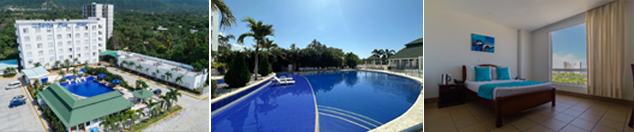 Precio por persona en Pesos Colombianos.HOTEL ARHUACO (3*)Hotel alimentación solo desayuno.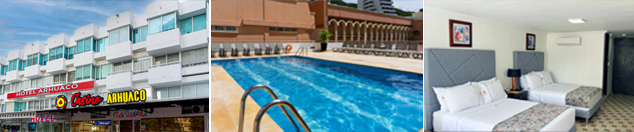 Precio por persona en Pesos Colombianos.BLU HOTEL BY TAMACA (3*)Hotel alimentación pensión completa.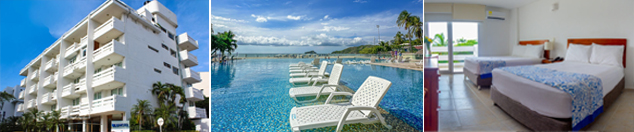 Precio por persona en Pesos Colombianos.TAMACA BEACH RESORT (3*)Hotel alimentación pensión completa.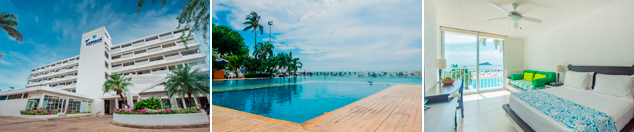 Precio por persona en Pesos Colombianos.ESTELAR SANTAMAR (5*)Hotel alimentación pensión completa.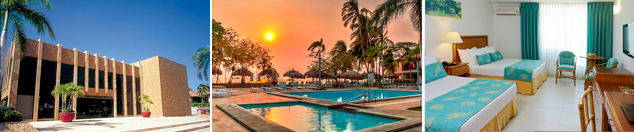 Precio por persona en Pesos Colombianos.PARA TENER EN CUENTA• Pago total del plan en pesos colombianos.• Tarifas e impuestos sujetos a cambios sin previo aviso.• En caso de no SHOW se aplica penalidad del 100 % sobre el valor del paquete.• Para viajar se requiere cédula de ciudadanía original.• Es importante que este en el aeropuerto como mínimo con cuatro (4) horas antes de la salida del vuelo.• El tiquete después de emitido NO es reembolsable, NO es endosable, y aplican penalidades que la aerolínea disponga.• Para menores de edad deben presentar registro civil de nacimiento y permiso autenticado en notaria por los padres.La mayoría de habitaciones cuentan con cama doble o matrimonial 125cm ancho X 180cm largo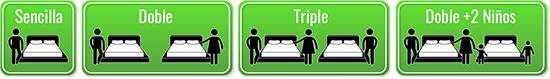 VIGENCIASENCILLADOBLETRIPLENIÑO (2- 11)06 OCT AL 10 OCT 2024 (4N)$ 1.925.000$ 1.409.000$ 1.409.000*$ 1.409.00009 OCT AL 13 OCT 2024 (4N)$ 1.925.000$ 1.409.000$ 1.409.000*$ 1.409.000VIGENCIASENCILLADOBLETRIPLENIÑO (2- 11)06 OCT AL 10 OCT 2024 (4N)$ 3.065.000$ 1.909.000$ 1.819.000$ 1.615.00009 OCT AL 13 OCT 2024 (4N)$ 3.065.000$ 1.909.000$ 1.819.000$ 1.615.000VIGENCIASENCILLADOBLETRIPLENIÑO (2- 11)06 OCT AL 10 OCT 2024 (4N)$ 2.799.000$ 2.229.000$ 2.129.000$ 1.489.00009 OCT AL 13 OCT 2024 (4N)$ 2.799.000$ 2.229.000$ 2.129.000$ 1.489.000VIGENCIASENCILLADOBLETRIPLENIÑO (2- 11)06 OCT AL 10 OCT 2024 (4N)$ 3.699.000$ 2.709.000$ 2.579.000$ 1.989.00009 OCT AL 13 OCT 2024 (4N)$ 3.699.000$ 2.709.000$ 2.579.000$ 1.989.000VIGENCIASENCILLADOBLETRIPLENIÑO (2- 11)06 OCT AL 10 OCT 2024 (4N)$ 3.889.000$ 2.885.000$ 2.685.000$ 1.775.00009 OCT AL 13 OCT 2024 (4N)$ 3.889.000$ 2.885.000$ 2.685.000$ 1.775.000